בית הספר להיסטוריה ע"ש צבי יעבץ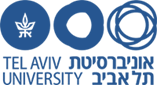 The Zvi Yavetz School of Historical Studiesתקנון הועדה היחידתית לתלמידי מחקר בבית הספר להיסטוריהבכפוף לתקנון תלמידי המחקר האוניברסיטאי תנאי קבלה כמועמד במסלול הרגילמי שקיבל תואר "מוסמך האוניברסיטה" בהיסטוריה כללית, היסטוריה של המזרח התיכון ואפריקה, לימודי מזרח אסיה באוניברסיטה או באוניברסיטה אחרת בארץ, או בחו"ל בציון משוקלל של 85 לפחות והכין עבודת גמר שציונה הוא 90 לפחות. מי שקיבל את התואר "מוסמך אוניברסיטה", שלא באחד מהמקצועות המפורטים לעיל
באוניברסיטה, או באוניברסיטה מוכרת אחרת בארץ או בחו"ל , בציון משוקלל 85 לפחות והכין עבודת גמר שציונה הוא 90 לפחות. במקרים אלו תטיל עליו הועדה לימודי השלמה כדי שיגיע לרמת מוסמך בתחום בו הוא מבקש לכתוב את עבודת המחקר.
במקרים חריגים תישקל גם מועמדותם של תלמידים אשר ממוצע הציונים שלהם הוא לפחות 80 וציון עבודת התזה לפחות 85.חובות מועמד במסלול הרגילשפות
מועמד שלא השלים את התואר השני באוניברסיטת תל -אביב, יהיה חייב להציג אישור
על "פטור" בעברית ובאנגלית מן היחידות המתאימות באוניברסיטה, וכן "פטור" בשפה זרה נוספת – על פי המלצת המנחה.לימודים ולימודי השלמהללמוד 8 ש"ס:   4 ש"ס סמינר דוקטורנטים (ארבעה סמסטרים) 4 ש"ס לבחירה מתוך מגוון הקורסים המוצעים ברמת מ.א  (ציון מינימלי בכל אחד מהקורסים- 85).לכתוב הצעת מחקר:הצעת המחקר צריכה להיכתב בהתאם לקריטריונים המוצגים בהנחיות לכתיבת הצעת המחקר המופיעות באתר ביה"ס: הנחיות לכתיבת הצעת מחקרתנאי קבלה כמועמד על-תנאי במסלול הישירהמסלול הישיר מיועד למספר מצומצם של תלמידים שהצטיינו הצטיינות יתרה, 
שהנם בעלי השכלה רחבה ובשלות לעבודת מחקר עצמאית.
רשאי לפנות לוועדה בבקשה להתקבל למסלול הישיר תלמיד תואר שני שהשלים שנת לימודים
אחת ולא יותר משנתיים ועמד בתנאים הבאים:בוגרי התואר הראשון בהצטיינות יתרה (ציון ממוצע 95 ומעלה).תלמידים מצטיינים במסגרת התואר השני לאחר שני סמסטרים (אך לא יאוחר משתי שנות לימוד), אשר השלימו בתקופה זו לפחות מחצית מהיקף הלימודים הנדרש לתואר השני בממוצע ציונים 90 ומעלה, ובכלל זה שתי עבודות סמינר שבהן זכו בציון 95 ומעלה.על אף האמור בסעיפים א' וב' לעיל, תישקל גם מועמדותם של תלמידים אשר ממוצע הציונים שלהם הוא 90 ומעלה (ופחות מ-95) או שהשיגו בעבודה הסמינריונית בין 90 ל - 95 (סעיף ב'). קבלת מועמדים אלה מותנית בהמלצת ראש חוג או ראש מגמה בביה"ס ובאישור הוועדה לתלמידי מחקר.תלמידים העומדים בדרישות באחת משתי הקטגוריות א' או ב' לעיל יתקבלו כמועמדים למסלול הישיר על-סמך המלצה מחבר/ת סגל ביה"ס שהסכים/ה ללוותם בשלב המועמדות.חובות מועמד על-תנאי במסלול הישיר (47-49)המועמד על תנאי למסלול הישיר יהיה חייב לעמוד בבחינת כשירות (ראו תקנון נפרד) 
לשם בדיקת ידיעותיו בתחום התמחותו ושליטתו – תוך שנה מתאריך המעבר למסלול.תקנון "בחינת כשירות למסלול הישיר לדוקטורט"מטרת הבחינה לבדוק את כישורי המועמד/ת כתלמיד מחקר במסלול הישיר לתואר דוקטור.התלמיד/ה והמנחה יגבשו רשימת קריאה לבחינה. הועדה הבוחנת תורכב מן המנחה/ים ושני בוחנים נוספים מתוך התחום (כאשר לפחות אחד/ת מחוץ לאוניברסיטה). המנחה ת/יציע לאישור ראש ביה"ס את שמות הבוחנים הנוספים ואת חומר הקריאה.בחינה הכשירות מהווה ביטוי לבקיאותם של התלמידים בתחום הידע בו הם עוסקים, כמו גם ליכולותיהם האנליטיות והמתודולוגיות. הבחינה תתבסס על ספרות מקצועית ממוקדת ובהיקף ראוי, כדי שניתן יהיה לפתח במסגרת הקריאה רעיונות מחקריים לעבודת הד"ר. לאחר הבחינה תדון ועדת תלמידי המחקר בהישגי התלמיד/ה ובחוות הדעת של המנחה ותחליט אם לאשר את העברתו/ה למעמד של "תלמיד מן המניין במסלול הישיר".תלמיד/ה שהוועדה לא תמצא אותו/ה מתאים/ה להמשיך את דרכו המסלול הישיר ת/יוכל להשלים את לימודיו/ה לתואר השני במסלול הרגיל.הפקולטה למדעי הרוח ע"ש לסטר וסאלי אנטיןThe Lester and Sally Entin Faculty of Humanities